Decatur County Board of Elections and Registration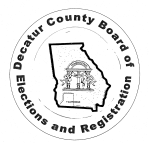 122 W. Water Street   P.O. Box 7428Bainbridge, GA 39818(229) 243-2087 Office   (229) 248-3743 Faxelections@decaturcountyga.govPublic Notice for Election CancellationPursuant to O.C.G.A. § 21-2-291 notice is hereby given that the City of Bainbridge Municipal Election scheduled for Nov. 7, 2023, is cancelled. The following candidates have qualified for office and are unopposed:		District A Seat 4—Kregg Close		District B Seat 5—Roslyn Palmer		District B Seat 6—Don WhaleyThe above-unopposed candidates shall be deemed to have voted for themselves.						Joyce Coddington						Decatur County Elections Supervisor						Linda Walton						Assistant Elections Supervisor